Die Überprüfung der Anforderungen wird anhand der vorliegenden Dokumentation für folgende Projekte durchgeführt. Projekt Nr. I:	___________________________________________________________	Projekt Nr. II: 	___________________________________________________________	Projekt Nr. III: ___________________________________________________________	Durch Hersteller auszufüllenDurch Hersteller auszufüllenDurch Hersteller auszufüllenDurch Hersteller auszufüllenFirmenname:Anschrift:Produktionsstätten, die unter der gleichen nachfolgend beschrieben WPK arbeitenProduktionsstätten, die unter der gleichen nachfolgend beschrieben WPK arbeitenProduktionsstätten, die unter der gleichen nachfolgend beschrieben WPK arbeitenProduktionsstätten, die unter der gleichen nachfolgend beschrieben WPK arbeitenHerstellerwerk 1:Herstellerwerk 2:Herstellerwerk 3:Durch Auditor auszufüllenDurch Auditor auszufüllenDurch Auditor auszufüllenDurch Auditor auszufüllenAuftrag-Nr:Audittermin:Auditart:Zertifizierungs-und Überwachungsstelle:Handwerkskammer Dresden Am Lagerplatz 8D-01099 DresdenAuditor 1:Auditor 2:ggf.Fachexperte: Gesprächsteilnehmer 1:Gesprächsteilnehmer 2:Gesprächsteilnehmer 3:1Überprüfung der Anforderungen und technische ÜberprüfungÜberprüfung der Anforderungen und technische ÜberprüfungÜberprüfung der Anforderungen und technische ÜberprüfungÜberprüfung der Anforderungen und technische ÜberprüfungÜberprüfung der Anforderungen und technische ÜberprüfungÜberprüfung der Anforderungen und technische Überprüfung1.15.25.25.Werden die folgenden allgemeinen Aspekte berücksichtigt?	Produktnormen 	Gesetzliche Anforderungen 	Herstelleranforderungen	Kundenanforderungen	Fähigkeit des Herstellers zur 	Erfüllung der Anforderungen ausreichende Berücksichtigung der Aspekte?  Ja NeinAnmerkungen:1.25.35.3/Werden die folgenden technischen Anforderungen überprüft? 	Festlegung der Grundwerkstoffe, 	Eigenschaften der Schweißverbindung 	Anforderungen an Schweißnähte 	Lage, Zugänglichkeit, Schweißfolge 	(Schweißen, ZfP) 	Schweißverfahren, Prüfverfahren, 	Wärmebehandlung	Qualifizierung von Schweißverfahren 	Qualifizierung des Personals 	Auswahl, Kennzeichnung, 	Rückverfolgbarkeit 	Qualitätskontrolle	Überwachung, Prüfung	Untervergabe	Wärmenachbehandlung	Spezielle schweißtechnische 	Anforderungen 	Spezielle schweißtechnische 	Verfahren 	Angaben zur Nahtvorbereitung und 	fertiger Schweißnaht 	Umweltbedingungen 	Handhabung bei mangelnder 	Übereinstimmung Überprüfung der technischen Anforderungen ausreichend?  Ja NeinAnmerkungen:1.31818/Wie wird die Überprüfung der Anforderungen nachgewiesen und soweit angebracht dokumentiert? 	Bericht	Beschreibung	Checkliste	sonstiges:      Dokumentation ausreichend? Ja Nein2UntervergabeUntervergabeUntervergabeUntervergabeUntervergabeUntervergabe2.1666Welche Prozesse werden untervergeben?Bei Untervergabe, bitte in Anlage_U die Unterauftragnehmer benennen	Bemessung	Zuschnitt/Anarbeitung	Schweißarbeiten	Mech. Verbindungen	Korrosionsschutz	ZfP	Fertigungsüberwachung (z.B. 	Schweißaufsicht)	Wärmebehandlungen	sonstige:      2.2666Wo sind Vorgaben und Auswahlkriterien für Unterlieferanten festgelegt?	QMH	Verfahrensanweisungen	Checklisten	sonstige:      Sind die Kriterien geeignet um die Anforderungen im Sinne von ISO 3834 sicherzustellen? Ja NeinAnmerkungen:      2.3666Wie wird die Eignung der Unterlieferanten festgestellt?(z.B. Zertifikate, Bescheinigungen beifügen)Konnte die Eignung der Unterlieferanten nachgewiesen werden? Ja NeinAnmerkungen:      2.4666Welche Unterlagen werden dem Unterlieferanten zur Verfügung gestellt?Sind die Unterlagen ausreichend? Ja Nein2.5666Wie wird die Einhaltung der maßgebenden Anforderungen der DIN EN ISO 3834 durch den Unterlieferanten sichergestellt?	Prüfprotokolle	Ausführungsdokumentation	sonstige:Sind die Unterlagen ausreichend? Ja Nein3Schweißtechnisches PersonalSchweißtechnisches PersonalSchweißtechnisches PersonalSchweißtechnisches PersonalSchweißtechnisches PersonalSchweißtechnisches Personal3.1///Welche Schweißprozesse werden angewendet? 111 131 135 136 141 sonstige:      3.27.37.37.3Wer ist die verantwortliche Schweißaufsichtsperson?Name: 	     3.27.37.37.3Wer ist die verantwortliche Schweißaufsichtsperson?Vorname:	     3.27.37.37.3Wer ist die verantwortliche Schweißaufsichtsperson?Geb.-Datum: Datum auswählen3.27.37.37.3Wer ist der Vertreter der verantwortlichen Schweißaufsichtsperson?Name: 	     3.27.37.37.3Wer ist der Vertreter der verantwortlichen Schweißaufsichtsperson?Vorname:	     3.27.37.37.3Wer ist der Vertreter der verantwortlichen Schweißaufsichtsperson?Geb.-Datum: Datum auswählen3.37.37.37.3Welche Qualifikation(en) hat(ben) die verantwortliche(n) Schweißaufsichtsperson(en) ?Erforderliche Level      (B, S, C) je nach EXC, Werkstoff und Abmessungen.  IWE/EWE/SFI, 	Anzahl: ? IWT/EWT/ST, 	Anzahl: ? IWS/EWS/SFM, 	Anzahl: ? andere Qualifikation, 	Anzahl: ?(Nachweise einreichen oder im Audit vorlegen)Anzahl angemessen? Ja NeinQualifikation angemessen? Ja NeinBei anderen Qualifikationen als SFI/EWE/IWE, ST/EWT/IWT, SFM/EWS/IWS: besonderes Fachgespräch erforderlich zu folgenden Inhalten:Schweißprozessen, SchweißzusätzenWerkstoffe, Konstruktion, BerechnungFertigung, Prüfung Einstufung nach DIN EN ISO 14731:
C:   S:   B: 3Schweißtechnisches PersonalSchweißtechnisches PersonalSchweißtechnisches PersonalSchweißtechnisches PersonalSchweißtechnisches PersonalSchweißtechnisches Personal3.47.37.37.3Ist die verantwortliche Schweißaufsichtsperson bevollmächtigt, um notwendige Maßnahmen im Sinne der DIN EN ISO 14731 veranlassen zu können? z. B.:- Benennung oder Aushang(Nachweis bitte beifügen)Ist die Bevollmächtigung ausreichend? Ja NeinAnmerkungen:      3.57.37.37.3Wie sind die Aufgaben und Verantwortungen des Schweißaufsichtspersonals festgelegt? z.B.:- Zuständigkeitsmatrix- StellenbeschreibungSind die Aufgaben und Verantwortungen der SAP ausreichend festgelegt? Ja NeinAnmerkungen:      3.67.2187.2187.218Sind ausreichend Schweißer/Bediener vorhanden und durch geeignete Prüfungen qualifiziert?Ggf. eine Auflistung der vorhandenen Schweißer-/Bedienerprüfungs-bescheinigungen beifügen.Anzahl der geprüften Schweißer/Bediener angemessen? Ja NeinQualifikation angemessen? Ja Nein4Personal für die Überwachung und PrüfungPersonal für die Überwachung und PrüfungPersonal für die Überwachung und PrüfungPersonal für die Überwachung und PrüfungPersonal für die Überwachung und PrüfungPersonal für die Überwachung und Prüfung4.18.18.18.1Werden Prüfverfahren (zusätzlich zur direkten Sichtprüfung) angewendet?  Ja,  für welches Verfahren? Sichtprüfung (VT) Eindringprüfung (PT) Magnetpulverprüfung (MT) Durchstrahlungsprüfung (RT) Ultraschallprüfung (UT) sonstige:       Nein4.28.28.28.2Ist ausreichend befähigtes Personal für die Planung, Ausführung, Überwachung und Prüfung der schweißtechnischen Fertigung?  Ja NeinAnmerkungen:      Verfügt das Unternehmen über ausreichend befähigtes Personal für die Planung, Ausführung, Überwachung und Prüfung der schweißtechnischen Fertigung?  Ja NeinAnmerkungen:      4.38.28.28.2Ist das Personal für zerstörungsfreie Prüfungen ausreichend qualifiziert?
(siehe DIN EN ISO 3834-5: 2005, Tabellen 3 und 10) Ja
 Nein(ggf. Nachweise einreichen oder im Audit vorlegen)55EinrichtungenEinrichtungenEinrichtungenEinrichtungenEinrichtungenEinrichtungen5.19.29.39.29.39.29.39.2/Sind die betrieblichen Einrichtungen für den vorgesehenen Geltungsbereich ausreichend und geeignet?Diese Einrichtungen umfassen u.a.:Schweißstromquellen und andere MaschinenEinrichtungen für die Naht- und Oberflächenvorbereitung und zum Trennen, einschließlich zum thermischen SchneidenEinrichtungen zum Vorwärmen und zur Wärmennachbehandlung einschließlich Geräten zur TemperaturanzeigeSpann- und SchweißvorrichtungenKrane und Handhabungseinrichtungen, die für die Fertigung verwendet werdenpersönliche Arbeitsschutz- und sonstige Sicherheitseinrichtungen, die in unmittelbarem Zusammenhang mit den angewendeten Fertigungsprozessen stehen.Trockenöfen, Elektrodenköcher, usw. für die SchweißzusatzwerkstoffeEinrichtungen zur - OberflächenreinigungEinrichtungen für die zerstörenden und zerstörungsfreien PrüfungenBitte eine Auflistung der für die schweißtechnische Produktion wesentlichen Fertigungs- und Prüfeinrichtungen beifügen oder im Audit vorlegen.(Diese Aufstellung muss Angaben der für die Fertigung wichtigen Einrichtungen enthalten, die für die Bewertung der Kapazität und Eignung der Werkstatt wesentlich sind. Sie beinhaltet z. B.:maximale Kapazität des(der) Kranes(Krane);Abmessung der Bauteile, die in der Werkstatt handhabbar sind;Eignung der mechanischen und automatischen Schweißeinrichtungen;Maße und höchste Temperaturen von Glühöfen für die Wärmenachbehandlung;Kapazität der Einrichtungen zum Walzen, Biegen und Trennen.)Für andere Einrichtungen ist nur die ungefähre Anzahl für jeden Haupttyp anzugeben (z. B. Gesamtanzahl derStromquellen für die verschiedenen Prozesse). Ja NeinAnmerkungen:      5.29.49.4//Wird vor der Inbetriebnahme von neuen oder gebrauchten Einrichtungen deren Gebrauchsfähigkeit überprüft?  Ja NeinAnmerkungen:      5.39.59.5//Liegen Pläne für die Instandhaltung der Einrichtungen vor? Ja NeinAnmerkungen:      5.49.69.6//Ist sichergestellt, dass schadhafte Einrichtungen nicht eingesetzt werden? Ja NeinAnmerkungen:      66Schweißtechnische und verwandte TätigkeitenSchweißtechnische und verwandte TätigkeitenSchweißtechnische und verwandte TätigkeitenSchweißtechnische und verwandte TätigkeitenSchweißtechnische und verwandte TätigkeitenSchweißtechnische und verwandte Tätigkeiten6.16.1FertigungsplanungFertigungsplanungFertigungsplanungFertigungsplanungFertigungsplanungFertigungsplanung6.1.110.1 10.1 10.1 /Welche Aspekte werden in den Fertigungsunterlagen berücksichtigt?	Festlegung für die Reihenfolge, in 	der das Bauteil zu fertigen ist (z. B. 	als Einzelteile oder als Baugruppen, 	und die Reihenfolge des nachfolgen	den Endzusammenbaus)	Festlegung der geforderten Einzel-	prozesse zur Herstellung des Bau-	teils	Bezug auf geeignete Verfahrens-	anweisungen für das Schweißen 	und für verwandte Prozesse	Reihenfolge, in der die Schweiß-	nähte auszuführen sind	Festlegung und Zeitfolge, in der 	die einzelnen Prozesse auszufüh-	ren sind	Festlegung von Überwachung und 	Prüfung, einschließlich der Ein-	bindung einer eventuellen unab-	hängigen Prüfstelle	Umgebungseinflüsse (z. B. Schutz 	vor Wind und Regen)	Kennzeichnung von Paketen oder 	Einzelteilen, soweit sinnvoll	Benennung von qualifiziertem Per	sonal	Vorkehrungen für etwaige Arbeits-	prüfungenSind die Fertigungspläne geeignet für den jeweiligen Anwendungsfall und enthalten sie die notwendigen Angaben?  Ja NeinAnmerkungen:      6.2SchweißanweisungenSchweißanweisungenSchweißanweisungenSchweißanweisungenSchweißanweisungenSchweißanweisungen6.2.110.2 10.2/Welche Schweißanweisungen (WPS) für die angewendeten Schweißverfahren liegen vor?WPS ausreichend? Ja NeinAnmerkungen:      6.2.210.310.3/Nach welcher Methode gem. DIN EN ISO 15607 sind die in 6.2.1 dieser Checkliste benannten Schweißanweisungen (WPS) qualifiziert? ISO 15610 ISO 15611, ISO 15612 ISO 15613 ISO 15614-1, ISO 15614-2 sonstige:     (Ggf. Anlage aller verwendeten WPS beifügen)Sind die Verfahrensqualifikationen ausreichend? Ja NeinAnmerkungen:      6.2.310.410.4/Werden neben Schweißanweisungen auch Arbeitsanweisungen angewendet? Ja NeinSind die Arbeitsanweisungen ausreichend? Ja NeinAnmerkungen:      6.2.410.510.5/Welche qualitätsrele-vanter Dokumente werden als Nachweise erstellt, kontrolliert und archiviert Dokumente ausreichen und geeignet? Ja NeinAnmerkungen:      6.3SchweißzusätzeSchweißzusätzeSchweißzusätzeSchweißzusätzeSchweißzusätzeSchweißzusätze6.3.1111111Wo ist geregelt wie und durch wem die Prüfung und Herausgabe von Schweißzusätzen erfolgt?Regelung ausreichend? Ja NeinAnmerkungen:      6.3.2111111Wo ist geregelt wie die Handhabung, Lagerung und Verwendung von Schweißzusätzen zu erfolgen hat, um Erscheinungen wie Oxidation, Ausnahme von Feuchtigkeit oder Beschädigungen zu vermeiden?Regelung ausreichend? Ja NeinAnmerkungen:      6.4Lagerung der GrundwerkstoffeLagerung der GrundwerkstoffeLagerung der GrundwerkstoffeLagerung der GrundwerkstoffeLagerung der GrundwerkstoffeLagerung der Grundwerkstoffe6.4.11212/Wie erfolgt die Lagerung der Konstruktionsmaterialien? (auch vom Kunden beigestellte)Erfolgt die Lagerung der Grundwerkstoffe so, dass sie nicht nachhaltig beeinflusst werden?  Ja NeinAnmerkungen:      6.4.21212/Wie ist die Kennzeichnung/ Identifizierung und die Rückverfolgbarkeit während der Zeit der Lagerung sichergestellt?z.B. Art der KennzeichnungBezug zur Werkstoffprüfbescheinigung Schlagzahlen Farbmarkierung Beschriftung BarcodeIst die Kennzeichnung/Identifizierung während der Zeit der Lagerung sichergestellt?  Ja NeinAnmerkungen:      7WärmenachbehandlungWärmenachbehandlungWärmenachbehandlungWärmenachbehandlungWärmenachbehandlungWärmenachbehandlung7.11313/Werden Wärmebehandlungen durchgeführt (auch Untervergabe)?Bei Untervergabe, bitte in Anlage_U die Unterauftragnehmer benennen Ja NeinWenn Nein, weiter mit 8.7.21313/Wie sind die Zuständigkeiten für das Verfahren zur Durchführung der Wärmenachbehandlung festgelegt?Zuständigkeiten ausreichend festegelegt? Ja NeinAnmerkungen:      7.31313/Werden Wärmenachbehandlungen nach schriftlichen Anweisungen durchgeführt?bezogen z.B. auf- Grundwerkstoff- Schweißverbindung- Bauteil- Anwendungsnormen/   Spezifikationen7.41313/Wird während des Prozesses der Wärmebehandlung ein Bericht über die Wärmebehandlung erstellt?z.B.:- 	Glühprotokoll-	Größe des Ofens- 	Lagerungsbedingungen im  	Ofen  Ja NeinIst an Hand des Berichtes zur Wärmenachbehandlung deren Durchführung bezogen auf das Bauteil rückverfolgbar? Ja NeinAnmerkungen:      8Überwachung und PrüfungÜberwachung und PrüfungÜberwachung und PrüfungÜberwachung und PrüfungÜberwachung und PrüfungÜberwachung und Prüfung8.114.214.212Welche Überwachungen und Prüfungen werden vor dem Schweißen durchgeführt? 	Eignung und Gültigkeit der Prüfungs-	bescheinigungen der Schweißer und 	Bediener 	Eignung der Schweißanweisungen  	Kennzeichnung der Grundwerkstoffe 	Kennzeichnung der Schweißzusätze  	Nahtvorbereitung  	Zusammenbau, Spannen und Heften  	etwaige besondere Anforderungen in 	der Schweißanweisung  	Eignung der Arbeitsbedingungen für 	das Schweißen, einschließlich der 	Umgebungsbedingungen Werden Überwachungen und Prüfungen vorwährend und nach dem Schweißen in Übereinstimmung mit Vertrag/ Regelwerk durchgeführt?  Ja NeinAnmerkungen:      8.214.314.312Welche Überwachungen und Prüfungen werden während dem Schweißen durchgeführt? 	wesentliche Schweißparameter 	Vorwärm- und Zwischenlagentemp. 	Reinigung und Form der Raupen und 	Lagen des Schweißgutes  	Ausarbeiten der Wurzel  	Schweißfolge  	richtiger Gebrauch und Handhabung 	der Schweißzusätze 	Kontrolle des Verzuges  	etwaige Zwischenprüfungen (z.B. 	Maße) Werden Überwachungen und Prüfungen vorwährend und nach dem Schweißen in Übereinstimmung mit Vertrag/ Regelwerk durchgeführt?  Ja NeinAnmerkungen:      8.314.414.412Welche Überwachungen und Prüfungen werden nach dem Schweißen durchgeführt? 	Sichtprüfung 	Zerstörungsfeie Prüfungen 	Zerstörende Prüfungen 	Form, Gestalt und Maße des Bauteils 	Ergebnisse und Berichte über die 	Behandlung nach dem Schweißen Werden Überwachungen und Prüfungen vorwährend und nach dem Schweißen in Übereinstimmung mit Vertrag/ Regelwerk durchgeführt?  Ja NeinAnmerkungen:      8.414.51814.5181218Wie bzw. Wo wird der Stand der Überwachung und Prüfung angegeben? am Bauteil in den BegleitpapierenWird der Stand der Überwachung und Prüfung in geeigneter Weise angegeben? Ja Nein9Mangelnde Übereinstimmung und KorrekturmaßnahmenMangelnde Übereinstimmung und KorrekturmaßnahmenMangelnde Übereinstimmung und KorrekturmaßnahmenMangelnde Übereinstimmung und KorrekturmaßnahmenMangelnde Übereinstimmung und KorrekturmaßnahmenMangelnde Übereinstimmung und Korrekturmaßnahmen151815181318Sind Maßnahmen festgelegt, wie bei mangelnder Übereinstimmung mit festgelegten Anforderungen verfahren wird? z.B. -	Kennzeichnungen-	Zuständigkeiten-	Reparatur(-anweisungen)-	Erneute Prüfung-	Maßnahmen zur 	Verhinderung eines 	erneuten Auftretens Ja Nein Ja NeinAnmerkungen:      10Kalibrierung und Validierung von Mess-, Überwachungs- und PrüfeinrichtungenKalibrierung und Validierung von Mess-, Überwachungs- und PrüfeinrichtungenKalibrierung und Validierung von Mess-, Überwachungs- und PrüfeinrichtungenKalibrierung und Validierung von Mess-, Überwachungs- und PrüfeinrichtungenKalibrierung und Validierung von Mess-, Überwachungs- und PrüfeinrichtungenKalibrierung und Validierung von Mess-, Überwachungs- und Prüfeinrichtungen10.11616/Werden Mess-, Überwachungs- und Prüfeinrichtungen, die der Ermittlung der Qualität des Bauteils dienen, in geeigneter Weise kontrolliert und in den vorgeschriebenen Zeiträumen kalibriert? Ja NeinDokumentation ausreichend? Ja NeinAnmerkungen:      11Kennzeichnung und Rückverfolgbarkeit Kennzeichnung und Rückverfolgbarkeit Kennzeichnung und Rückverfolgbarkeit Kennzeichnung und Rückverfolgbarkeit Kennzeichnung und Rückverfolgbarkeit Kennzeichnung und Rückverfolgbarkeit 11.11717/Gibt es Regelungen über die Kennzeichnung und Rückverfolgbarkeit während des Fertigungsprozesses?  Ja NeinKennzeichnung und Rückverfolgbarkeit ausreichend geregelt und umgesetzt? Ja NeinAnmerkungen:      12Qualitätsberichte Qualitätsberichte Qualitätsberichte Qualitätsberichte Qualitätsberichte Qualitätsberichte 12.1181814Welche Qualitätsberichte werden erstellt?  	Bericht über die Überprüfung der 	Anforderungen/technische Überprüfung  	Werkstoffprüfbescheinigungen  	Prüfbescheinigungen der Schweiß-	zusätze  	Schweißanweisungen  	Bericht über die Instandhaltung der 	Einrichtungen  	Bericht über die Qualifizierung der 	Schweißverfahren  	Prüfungsbescheinigungen der Schweißer 	oder Bediener  	Fertigungsplan  	Zertifikate des Personals für zerstörungs-	freie Prüfungen  	Anweisungen und Berichte der 	Wärmebehandlungsverfahren  	Berichte über die zerstörungsfreien und 	zerstörenden Prüfverfahren  	Berichte über die Abmessungen  	Berichte über Reparaturen und 	mangelnde Übereinstimmung  	andere Dokumente, falls gefordert Hiermit versichere ich, dass sämtliche Angaben wahrheitsgemäß beantwortet wurden und nehmezu Kenntnis, dass unwahre Angaben zu einem sofortigen Entzug des Zertifikats führen können.Hiermit versichere ich, dass sämtliche Angaben wahrheitsgemäß beantwortet wurden und nehmezu Kenntnis, dass unwahre Angaben zu einem sofortigen Entzug des Zertifikats führen können.Hiermit versichere ich, dass sämtliche Angaben wahrheitsgemäß beantwortet wurden und nehmezu Kenntnis, dass unwahre Angaben zu einem sofortigen Entzug des Zertifikats führen können.Ort, Datum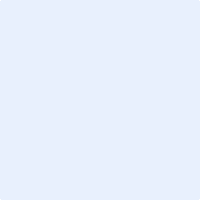 Ort, DatumUnterschriftFirmaStraßeStraßePLZ, OrtPLZ, OrtE 1)Bemessung/ KonstruktionBemessung/ KonstruktionBemessung/ KonstruktionBemessung/ KonstruktionBemessung/ KonstruktionBemerkungFirma 1:Firma 1Straße und Haus-Nr.Plz, OrtPlz, OrtPlz, OrtFirma 2:Firma 2Straße und Haus-Nr.Plz, OrtPlz, OrtPlz, OrtFirma 3:Firma 3Straße und Haus-Nr.Plz, OrtPlz, OrtPlz, OrtSchweißen Schweißen Schweißen Schweißen Schweißen BemerkungFirma 1:Firma 1Straße und Haus-Nr.Plz, OrtPlz, OrtPlz, OrtFirma 2:Firma 2Straße und Haus-Nr.Plz, OrtPlz, OrtPlz, OrtFirma 3:Firma 3Straße und Haus-Nr.Plz, OrtPlz, OrtPlz, OrtWärmebehandlungWärmebehandlungWärmebehandlungWärmebehandlungWärmebehandlungBemerkungFirma 1:Firma 1Straße und Haus-Nr.Plz, OrtPlz, OrtPlz, OrtFirma 2:Firma 2Straße und Haus-Nr.Plz, OrtPlz, OrtPlz, OrtFirma 3:Firma 3Straße und Haus-Nr.Plz, OrtPlz, OrtPlz, OrtZfPZfPZfPZfPZfPBemerkungFirma 1:Firma 1Straße und Haus-Nr.Plz, OrtPlz, OrtPlz, OrtFirma 2:Firma 2Straße und Haus-Nr.Plz, OrtPlz, OrtPlz, OrtFirma 3:Firma 3Straße und Haus-Nr.Plz, OrtPlz, OrtPlz, Ort